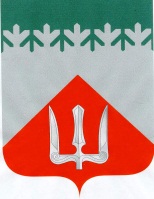 А Д М И Н И С Т Р А Ц И ЯВолховского муниципального районаЛенинградской  областиПОСТАНОВЛЕНИЕ    от 26 июля 2021 г.                                                                                 № 2052 ВолховО создании Специальной комиссии  по определению границ прилегающих территорий, на которых не допускается розничная продажа алкогольной продукции и розничная продажа алкогольной продукции при оказании услуг общественного питания на территории муниципальных образованийВолховского муниципального районаВ  соответствии с постановлением Правительства Российской Федерации от 23 декабря 2020 года  № 2220 «Об  утверждении Правил органами местного самоуправления границ прилегающих территорий, на которых не допускается розничная продажа алкогольной продукции и розничная продажа алкогольной продукции при оказании услуг общественного питания»,  Решением Совета депутатов   Волховского муниципального района от 01 июля 2021 года № 24  «О внесении изменений в Решение Совета депутатов Волховского от 20 марта 2019 года № 72 «Об определении границ прилегающих территорий к некоторым зданиям, строениям, сооружениям, помещениям и местам, на которых не допускается розничная продажа алкогольной продукции  и розничная продажа алкогольной продукции при оказании услуг общественного питания на территории муниципальных образований  Волховского  муниципального района Ленинградской области» (с изменениями  от 21 мая 2020 г.  № 32, от 24 декабря 2020г. №77)  п о с т а н о в л я ю:Создать Специальную комиссию по определению границ прилегающих территорий, на которых не допускается розничная продажа алкогольной продукции  и розничная продажа алкогольной продукции при оказании услуг общественного питания на территории муниципальных образований Волховского муниципального района» (Специальная комиссия).Утвердить состав Специальной комиссии согласно Приложению 1 к настоящему Постановлению.Утвердить положение о работе Специальной комиссии согласно Приложению 2 к настоящему Постановлению.Признать утратившим силу Постановление администрации Волховского муниципального района  от 08 октября 2018 года № 2805  «О создании рабочей группы по содействию в определении органами местного самоуправления  границ  прилегающих к некоторым организациям и объектам территорий, на которых  не допускается розничная продажа  алкогольной продукции и розничная продажа алкогольной продукции при оказании услуг общественного питания на территории муниципальных образований Волховского  муниципального  района» (с  изменениями от 24 октября 2018г. № 2959, от 31августа 2020г. № 2344, от 16.06.2021 г. № 1737).  Настоящее постановление вступает в силу на следующий день после его официального опубликования в средствах массовой информации.6.    Контроль  за исполнением возложить на первого заместителя главы администрации Яценко И.Н.Глава   администрации                                                                             А.В. БрицунИсп. Марьяничева Ю.,79468Приложение 1 к постановлению администрации Волховского муниципального района от 26 июля 2021г. № 2052СОСТАВСпециальной  комиссии по определению границ прилегающих территорий, на которых не допускается розничная продажа алкогольной продукции  и розничная продажа алкогольной продукции при оказании услуг общественного питания на территории муниципальных образований Волховского муниципального районаПредседатель Специальной комиссии Первый Заместитель главы администрацииЗаместитель председателя Специальной  комиссииЗаместитель главы администрации по экономике и инвестиционной политикеЧлены Специальной  комиссииПредседатель комитета по экономике и инвестициям администрацииНачальник юридического управления администрацииГлавы администраций муниципальных образований Волховского муниципального района (по согласованию)Депутаты Совета депутатов Волховского муниципального района Ленинградской области (по решению представительного органа муниципального района в количестве 4-х человек)Представитель Совета предпринимателей Волховского муниципального района (по согласованию-1 человек)Представитель  Общественной палаты Волховского муниципального района (по согласованию-1 человек) СекретарьНачальник отдела по развитию бизнеса, агропромышленному комплексу и природным ресурсам комитета по экономике и инвестициям администрацииПриложение 2 к постановлению администрации Волховского муниципального района от 26 июля 2021г. № 2052ПОЛОЖЕНИЕСпециальной  комиссии по определению границ прилегающих территорий, на которых не допускается розничная продажа алкогольной продукции  и розничная продажа алкогольной продукции при оказании услуг общественного питания на территории муниципальных образований Волховского муниципального района1.Общие положения1.1. Специальная комиссия по определению границ прилегающих территорий, на которых не допускается розничная продажа алкогольной продукции  и розничная продажа алкогольной продукции при оказании услуг общественного питания на территории муниципальных образований Волховского муниципального района (далее – Специальная комиссия)  образована с целью выработки согласованных решений при определении границ прилегающих  к некоторым организациям и объектам территорий, на которых не допускается розничная продажа алкогольной продукции на территории муниципальных образований  Волховского муниципального района (далее по тексту – границы прилегающих территорий).1.2. Специальная комиссия в своей деятельности руководствуется Конституцией Российской Федерации, Федеральным законом от 22 ноября 1995 года N 171-ФЗ «О государственном регулировании производства и оборота этилового спирта, алкогольной и спиртосодержащей продукции и об ограничении потребления (распития) алкогольной продукции» (с изменениями), постановлением Правительства Российской Федерации от 23 декабря 2020 года  № 2220 «Об  утверждении Правил органами местного самоуправления границ прилегающих территорий, на которых не допускается розничная продажа алкогольной продукции и розничная продажа алкогольной продукции при оказании услуг общественного питания», областным законом Ленинградской области  от 10.11.2011г. № 88-ОЗ «Об обеспечении реализации полномочий органов государственной власти и органов местного самоуправления в сфере регулирования оборота этилового спирта, алкогольной и спиртосодержащей продукции на территории Ленинградской области» (с изменениями), нормативными правовыми актами Ленинградской области,  органов местного самоуправления Волховского муниципального района.2.Основные функции2.1. Специальная комиссия разрабатывает предложения для Совета депутатов Волховского муниципального района по способу определения границ прилегающих территорий. 2.2. Специальная   комиссия готовит текстовые и графические материалы для рассмотрения на заседаниях Совета депутатов Волховского муниципального района вопроса определения границ прилегающих территорий.2.3. Специальная   комиссия рассматривает обращения органов местного самоуправления, хозяйствующих субъектов, иных заявителей  по вопросам, относящимся к компетенции Специальная   комиссия.2.4. Специальная комиссия разрабатывает предложения для Совета депутатов Волховского муниципального района по проведению процедуры публичных обсуждений по проектам Решений, регулирующих вопросы определения границ прилегающих территорий (далее – Решения). 2.5.  Участвует в рассмотрении проектов Решений, в соответствии с которым планируется первоначальное установление, отмена ранее установленных, увеличение или уменьшение границ прилегающих территорий.2.6. Рассматривает заключения органов государственной власти Правительства Ленинградской области, осуществляющих регулирование в сферах торговой деятельности, культуры, образования и охраны здоровья, уполномоченного по защите прав предпринимателей в Ленинградской области, а также замечания и предложения на проект решения, представленные членами Специальной комиссии, заинтересованными организациями и гражданами.2.7.Выносит заключение об одобрении проекта решения либо об отказе в его одобрении.3.Права Специальной комиссии3.1. Специальная   комиссия имеет право запрашивать в пределах своей компетенции  сведения, документы, материалы, необходимые для работы от специалистов структурных подразделений администрации Волховского муниципального района, администраций муниципальных образований Волховского муниципального района, хозяйствующих субъектов, информационные и аналитические материалы от различных органов в установленном порядке.3.2. Вносить Совету депутатов Волховского муниципального района Ленинградской области проекты решений на рассмотрение и утверждение.3.3. Разрабатывать и вносить предложения по изданию правовых актов органов местного самоуправления Волховского района, регулирующих вопросы в сфере оборота алкогольной продукции .3.4. Приглашать на свои заседания должностных лиц органов исполнительной власти Ленинградской области, ОМСУ, представителей средств массовой информации, общественных объединений,  иных организаций и заинтересованных граждан.4.Порядок деятельности4.1. Специальная   комиссия создается постановлением администрации Волховского муниципального района в составе председателя, заместителя председателя, секретаря и членов Специальной комиссии.Председатель Специальной комиссии руководит деятельностью и несет ответственность за выполнение возложенных на него задач, в т.ч. ведет заседания, подписывает протокол заседания, выписки из протокола заседания, обеспечивает и контролирует выполнение решений Специальной комиссии.Заместитель председателя Специальной комиссии руководит деятельностью и несет ответственность  за выполнение возложенных на него задач в отсутствие председателя, в т.ч.  председательствует на заседаниях в случае отсутствия председателя или по его поручению, участвует в подготовке вопросов, выносимых на рассмотрение заседания, осуществляет необходимые меры по выполнению решений, контролю за их реализацией.Секретарь Специальной комиссии обеспечивает подготовку материалов к заседанию, ведению протоколов заседания и осуществляет другие функции по обеспечению деятельности  группы.Секретарь не является Членом Специальной комиссии, не принимает участие в голосовании.Члены Специальной комиссии выполняют поручения председателя и заместителя председателя, участвуют в подготовке вопросов, выносимых на рассмотрение заседания.Заседание Специальной комиссии считается правомочным, если на нем присутствуют не менее половины членов Специальной комиссии, приглашенных на заседание.4.2. Заседания Специальной комиссии проводится по мере необходимости, но не реже 1 раза в год. 4.3.   Решения Специальной комиссии принимаются на заседаниях Специальной комиссии путем открытого голосования простым большинством голосов присутствующих на заседании членов и оформляются протоколом.